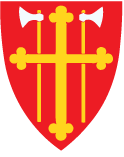 ___________________________________________________________________________________Referanser: SKR 29/19Arkivsak: Saksdokumenter:IngenSammendrag